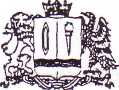 Департамент образования Ивановской области ОБЛАСТНОЕ  ГОСУДАРСТВЕННОЕ  БЮДЖЕТНОЕ ПРОФЕССИОНАЛЬНОЕ ОБРАЗОВАТЕЛЬНОЕ  УЧРЕЖДЕНИЕЮЖСКИЙ ТЕХНОЛОГИЧЕСКИЙ КОЛЛЕДЖ155 630 Ивановская область, г. Южа, ул. Речная, дом № 1; тел., fax (49347) 2-22-68,e-mail: pu-40yuzha@yandex.ru  СОГЛАСОВАНО 	   УТВЕРЖДАЮ Председатель ППО ОГБПОУ Южского	   Директор ОГБПОУ Южского технологического колледжа	  технологического колледжа ______________ Е.В. Потёмкина 	   ________________ Е.В. Белик « ___» _________ 202   г.	  «____» _____________ 202   г.ПОЛОЖЕНИЕо Центре содействия трудоустройства выпускников
областного государственного бюджетного профессионального образовательного учреждения                                 Южский технологический колледж Общие условияНастоящее положение регламентирует деятельность Центра содействия трудоустройства выпускников (далее - Центр).Официальное наименование Центра:полное: Центр содействия трудоустройства  выпускников ОГБПОУ Южский технологический колледж; 1.3 Фактический адрес Центра: Ивановская область, г. Южа, ул. Речная, д.1.Почтовый адрес Центра: Ивановская область, г. Южа, ул. Речная, д.1.1.5 Адрес сайта в сети «Интернет»: http://www.uzhtk.ru/Задачи и предмет деятельности ЦентраГлавной задачей деятельности Центра является содействие трудоустройству выпускников ОГБПОУ Южского технологического колледжа, в том числе:формирование банка вакансий;информирование студентов и выпускников о состоянии и тенденциях рынка труда;психологическая поддержка выпускников;поиск вариантов социального партнерства с предприятиями, организациями и учреждениями;системная работа с привлечением рекрутинговых агентств, крупных IT компаний-агрегаторов;проведение консультаций об имеющихся возможностях потрудоустройству;	.ведение горячей линии по содействию трудоустройству; предоставление информации об особенностях ведения предпринимательской деятельности;предоставление информации об особенностях ведения деятельности в форме самозанятости;оказание содействия выпускникам, не имеющим работы, в подготовкеи размещении резюме;ведение мониторинга трудоустройства;предоставление выпускникам предыдущих лет доступа к оборудованию, к учебным материалам;проведение для выпускников предыдущих лет занятий, курсов по освоенной образовательной программе в целях актуализации полученных знаний, умений, навыков;сопровождение выпускников при их обращении в органы службы занятости;организация временной занятости студентов, в том числе в летний период;организация и проведение ярмарок вакансий для обучающихся и выпускников;поиск партнеров из числа работодателей и их объединений и заключение с ними соглашений по направлениям содействия занятости;проведение экскурсий на предприятия для обучающихся и выпускников;проведение групповых социально-психологических тренингов для обучающихся и выпускников по вопросам трудоустройства и поведения на рынке труда, адаптации к профессиональной деятельности;оказание правовой помощи выпускникам по вопросам занятости; построение индивидуальных траекторий профессионального развития для студентов и выпускников; тьюторское сопровождение выпускников;проведение конкурсов, направленных на профессиональную агитацию и мотивирование выпускников к трудоустройству; проведение конкурсов лучших предпринимательских идей; проведение кейс-чемпионатов с участием в числе экспертов заинтересованных представителей работодателей; профессиональное консультирование, выявление профессиональных планов и намерений;проведение конференций, семинаров, круглых столов, посвященных вопросам содействия занятости выпускников;ведение личных дел обучающихся и выпускников с отслеживанием профессионального развития, учетом оказанных мер поддержки по содействию трудоустройству;обучение (в том числе с использованием ресурсов центров занятости населения) основам предпринимательской деятельности; предоставление выпускникам	информации о	платформахдистанционного обучения, и иных источниках информации в сети «Интернет», посредством которых они могут актуализировать полученные знания (Открытое образование, Coursera, Stepik, собственные платформы организации и др.); реализация мероприятий по	профессиональной	ориентацииобучающихся общеобразовательных организаций;реализация мероприятий по развитию добровольчества и волонтерства, поддержке молодежных инициатив;обучение студентов и выпускников навыкам делового общения, самопрезентации для участия в собеседованиях;проведение профессиональных тестирований, диагностик;проведение опроса (беседы, интервью, анкетирование) обучающихся и выпускников в целях определения уровня удовлетворенности качеством работы по содействию трудоустройству;проведение для выпускников встреч с представителями профессий;содействие в формировании студентами и выпускниками портфолио;содействие с участием представителей работодателей формированию корпоративной культуры у студентов;сбор и анализ потребностей работодателей в специалистах;привлечение работодателей к участию в качестве экспертов: в демонстрационном экзамене;привлечение работодателей к участию в реализации образовательного процесса;привлечение работодателей к участию в качестве экспертов в государственной итоговой аттестации;привлечение работодателей к участию в качестве экспертов в конкурсах и олимпиадах;содействие организации практической подготовки студентов;организация стажировок для студентов и выпускников;участие в организации дополнительного профессионального образования для выпускников;участие в ведении рекламной деятельности;Предметом деятельности Центра являются:методическое и информационное обеспечение при содействии трудоустройству выпускников ОГБПОУ Южского технологического колледжа;координация деятельности классных руководителей выпускных групп ОГБПОУ Южского технологического колледжа  при организации содействия трудоустройству выпускников колледжа;предоставление информации и аналитических отчетов по мониторингам различных направлений деятельности ОГБПОУ Южского технологического колледжа  в части содействия трудоустройству выпускников органам государственной власти, в сферу деятельности которых входят вопросы трудоустройства выпускников;проведение консультаций для заинтересованных организаций, взаимодействие с организациями и учреждениями, оказывающими влияние на региональный рынок труда.Организация деятельности ЦентраЦентр осуществляет свою деятельность в соответствии с законодательством Российской Федерации, уставом  и настоящим Положением.Центр осуществляет следующие виды деятельности в области содействия трудоустройству выпускников ОГБПОУ Южского технологического колледжа :координацию деятельности сотрудников колледжа, вовлеченных в организацию деятельности, нацеленной на содействие трудоустройству выпускников колледжа;методическое и информационное обеспечение формирования и функционирования системы содействия трудоустройству выпускников колледжа;внедрение и сопровождение автоматизированной информационной системы содействия трудоустройству выпускников колледжа;анализ трудоустройства выпускников колледжа;представление аналитической и статистической информации в части содействия трудоустройству выпускников колледжа по запросам органов государственной исполнительной власти, в том числе органов государственной власти Ивановской области в сфере образования, труда;информационное и иные виды взаимодействия с центрами занятости населения Ивановской области, в том числе по вопросам обучения персонала Центра содействия трудоустройства  выпускников колледжа;участие, организацию и проведение выставок, конкурсов, школ- семинаров, конференций, ярмарок вакансий по направлениям деятельности Центра;оказание консультационных и информационных услуг по вопросам трудоустройства и занятости выпускников;ведение страницы Центра на официальном сайте ОГБПОУ Южского технологического колледжа  в сети «Интернет»;иные виды деятельности, разрешенные действующим законодательством для профессиональных образовательных организаций.Классные руководители групп, завершающих обучение в текущем учебном году:В январе - феврале:формируют список выпускников, который содержит сведения о прогнозируемом трудоустройстве (занятости) и контактные данные выпускников в соответствии с Приложением 1 к настоящему Положению;информируют родителей (или законных представителей) выпускников о дальнейших совместных мероприятиях по содействию в организации трудоустройства (занятости) выпускников, в том числе о проведении в течение 2-х лет после завершения обучения ежемесячного мониторинга трудоустройства (занятости) выпускников;В феврале-марте:проводят с выпускниками цикл мероприятий, нацеленных на подготовку к трудоустройству (занятости), в том числе с участием представителей центров занятости населения, социальных партнеров и т.д.;В марте:завершают подготовку сведений о прогнозируемом трудоустройстве (занятости) выпускников и предоставляют отчёт, в том числе о выявленных выпускниках, находящихся в группе риска нетрудоустройства;В апреле:начинают проработку универсальных и адресных мер по содействию в трудоустройстве (занятости) выпускников, находящихся в группе риска нетрудоустройства;предоставляют Руководителю Центра сведения о выпускниках, нуждающихся в документальном направлении от ОГБПОУ Южского технологического колледжа в центры занятости населения.В мае и последующие месяцы в течение 2-х лет:ежемесячно предоставляют сведения в мониторинг трудоустройства (занятости) выпускников ОГБПОУ Южского технологического колледжа.3.3.6. Предоставляют (весь период работы по содействию трудоустройства выпускников) выпускникам и их родителям (законным представителям) сведения о вакансиях и иную информацию, способствующую организации занятости и трудоустройства.Управление ЦентромРуководитель Центра, назначается директором ОГБПОУ Южского технологического колледжа. Руководитель Центра осуществляет свои функции по оперативному руководству деятельностью Центра на основании Устава колледжа и настоящего Положения.Руководитель Центра имеет право:в пределах своей компетенции издавать распоряжения и давать указания, обязательные для всех работников колледжа;привлекать к решению задач Центра сотрудников колледжа, а также осуществлять другие функции, предусмотренные Уставом колледжа;4.3. Руководитель Центра обязан:проводить работу по совершенствованию деятельности Центра;обеспечивать рациональную	расстановку и целесообразноеиспользование кадров;контролировать соблюдение сотрудниками колледжа, принимающими участие в деятельности Центра правил и норм охраны труда, техники безопасности и правил внутреннего распорядка;обеспечивать выполнение в установленные сроки запланированных мероприятий;организовать	составление и своевременное предоставлениеадминистративной, научной и статистической отчетности о деятельности Центра.    Руководитель Центра:несёт всю полноту ответственности за последствия принимаемых решений;несёт ответственность за сохранность документов.    Трудовой коллектив Центра составляют все работники колледжа, участвующие своим трудом в его деятельности на основе трудовых договоров.5. Реорганизация и ликвидация Центра5.1. Реорганизация или ликвидация Центра осуществляется приказом директора ОГБПОУ Южского технологического колледжа.